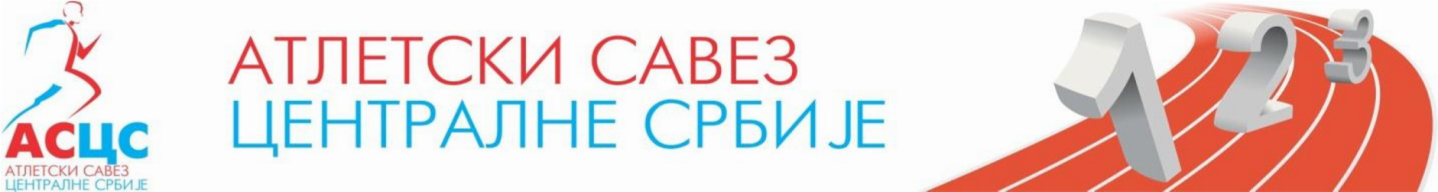                                 ОТВОРЕНО ПРВЕНСТВО ЦЕНТРАЛНЕ СРБИЈЕ У КРОСУ                                                                РАСПИС ЗА ТАКМИЧЕЊЕЗа све додатне информације можете се обратити делегату такмичења Ненаду Војчевском 065/8198316; 065/312-8190 или организатору такмичења Милану Ристићу 061/3333103.Свим учесницима желимо успех на такмичењу.     Организатор:Aтлетски клуб ВАК 014 ВаљевоАтлетски савез ЦентралнеСрбијеAтлетски клуб ВАК 014 ВаљевоАтлетски савез ЦентралнеСрбијеAтлетски клуб ВАК 014 ВаљевоАтлетски савез ЦентралнеСрбијеAтлетски клуб ВАК 014 ВаљевоАтлетски савез ЦентралнеСрбијеТерминиМестоСУБОТА  24.10.2020Спортски аеродром Дивци - ВаљевоСУБОТА  24.10.2020Спортски аеродром Дивци - ВаљевоСУБОТА  24.10.2020Спортски аеродром Дивци - ВаљевоСУБОТА  24.10.2020Спортски аеродром Дивци - ВаљевоПочетак:11.20сати(отварањетакмичења)11.20сати(отварањетакмичења)11.20сати(отварањетакмичења)11.20сати(отварањетакмичења)Право наступа :Право наступа  на такмичењу имају атлетичари/ке:Сениори/ке 2000 , ;старији јуниори/ке 2001- 2002 , млађи јуниори/ке 2003-2004,  старији пионири/ке 2005-2006 , млађи пионири/ке 2007-2008 године,атлетске школе „А“ узраст 2009-2010 и атлетске школе „Б“ узраст 2011 и млађи  у складу са ограничењим. Пропозиција АСЦС,регистровани и пререгистровани за атлетске клубове чланове АСЦС,уз услов:Да поседују исправну такмичарску легитимацијуДа је такмичарска легитимација оверена потписом лекара, факсимилом и печатом спортског диспанзера/ установе. Да су уредно пријављени од стране клуба за такмичење.ПОСЕБНО ОГРАНИЧЕЊЕ:Члан 32.став 3 пропозиција такмичења“ ако такмичар/ка наступа на такмичењу у које се организује за све узрасне категорије, има право да се такмичи само у својој узрасној категорији“.- За све учесника у тркама АТЛЕТСКИХ ШКОЛА „А“ и „Б“ ако такмичар није регистрован, мора да има документ са сликом којим се утврђује датум рођења.Право наступа  на такмичењу имају атлетичари/ке:Сениори/ке 2000 , ;старији јуниори/ке 2001- 2002 , млађи јуниори/ке 2003-2004,  старији пионири/ке 2005-2006 , млађи пионири/ке 2007-2008 године,атлетске школе „А“ узраст 2009-2010 и атлетске школе „Б“ узраст 2011 и млађи  у складу са ограничењим. Пропозиција АСЦС,регистровани и пререгистровани за атлетске клубове чланове АСЦС,уз услов:Да поседују исправну такмичарску легитимацијуДа је такмичарска легитимација оверена потписом лекара, факсимилом и печатом спортског диспанзера/ установе. Да су уредно пријављени од стране клуба за такмичење.ПОСЕБНО ОГРАНИЧЕЊЕ:Члан 32.став 3 пропозиција такмичења“ ако такмичар/ка наступа на такмичењу у које се организује за све узрасне категорије, има право да се такмичи само у својој узрасној категорији“.- За све учесника у тркама АТЛЕТСКИХ ШКОЛА „А“ и „Б“ ако такмичар није регистрован, мора да има документ са сликом којим се утврђује датум рођења.Право наступа  на такмичењу имају атлетичари/ке:Сениори/ке 2000 , ;старији јуниори/ке 2001- 2002 , млађи јуниори/ке 2003-2004,  старији пионири/ке 2005-2006 , млађи пионири/ке 2007-2008 године,атлетске школе „А“ узраст 2009-2010 и атлетске школе „Б“ узраст 2011 и млађи  у складу са ограничењим. Пропозиција АСЦС,регистровани и пререгистровани за атлетске клубове чланове АСЦС,уз услов:Да поседују исправну такмичарску легитимацијуДа је такмичарска легитимација оверена потписом лекара, факсимилом и печатом спортског диспанзера/ установе. Да су уредно пријављени од стране клуба за такмичење.ПОСЕБНО ОГРАНИЧЕЊЕ:Члан 32.став 3 пропозиција такмичења“ ако такмичар/ка наступа на такмичењу у које се организује за све узрасне категорије, има право да се такмичи само у својој узрасној категорији“.- За све учесника у тркама АТЛЕТСКИХ ШКОЛА „А“ и „Б“ ако такмичар није регистрован, мора да има документ са сликом којим се утврђује датум рођења.Право наступа  на такмичењу имају атлетичари/ке:Сениори/ке 2000 , ;старији јуниори/ке 2001- 2002 , млађи јуниори/ке 2003-2004,  старији пионири/ке 2005-2006 , млађи пионири/ке 2007-2008 године,атлетске школе „А“ узраст 2009-2010 и атлетске школе „Б“ узраст 2011 и млађи  у складу са ограничењим. Пропозиција АСЦС,регистровани и пререгистровани за атлетске клубове чланове АСЦС,уз услов:Да поседују исправну такмичарску легитимацијуДа је такмичарска легитимација оверена потписом лекара, факсимилом и печатом спортског диспанзера/ установе. Да су уредно пријављени од стране клуба за такмичење.ПОСЕБНО ОГРАНИЧЕЊЕ:Члан 32.став 3 пропозиција такмичења“ ако такмичар/ка наступа на такмичењу у које се организује за све узрасне категорије, има право да се такмичи само у својој узрасној категорији“.- За све учесника у тркама АТЛЕТСКИХ ШКОЛА „А“ и „Б“ ако такмичар није регистрован, мора да има документ са сликом којим се утврђује датум рођења.Рок за пријаву:Последњи рок за пријаву је УТОРАК 20.10.2020 год. до 24:00.Искључиво електронском поштом на takmicarskakomisija.ascs@gmail.com и на мејл орагнизатора такмичења atletskiklubvak014@gmail.com.Пријава се може извршити и у смислу члана 7.4.2 пропозиција такмичења АСЦС на лицу места, с тим што клуб/такмичар плаћа стартнину у износу од 1.250,00 дин.Последњи рок за пријаву је УТОРАК 20.10.2020 год. до 24:00.Искључиво електронском поштом на takmicarskakomisija.ascs@gmail.com и на мејл орагнизатора такмичења atletskiklubvak014@gmail.com.Пријава се може извршити и у смислу члана 7.4.2 пропозиција такмичења АСЦС на лицу места, с тим што клуб/такмичар плаћа стартнину у износу од 1.250,00 дин.Последњи рок за пријаву је УТОРАК 20.10.2020 год. до 24:00.Искључиво електронском поштом на takmicarskakomisija.ascs@gmail.com и на мејл орагнизатора такмичења atletskiklubvak014@gmail.com.Пријава се може извршити и у смислу члана 7.4.2 пропозиција такмичења АСЦС на лицу места, с тим што клуб/такмичар плаћа стартнину у износу од 1.250,00 дин.Последњи рок за пријаву је УТОРАК 20.10.2020 год. до 24:00.Искључиво електронском поштом на takmicarskakomisija.ascs@gmail.com и на мејл орагнизатора такмичења atletskiklubvak014@gmail.com.Пријава се може извршити и у смислу члана 7.4.2 пропозиција такмичења АСЦС на лицу места, с тим што клуб/такмичар плаћа стартнину у износу од 1.250,00 дин.Епидемиолошке мере:Неопходно је да клубови доставе потписану изјаву да ни један пријављени такмичар/ка није био у свесном контакту са зараженим од COVID-19 у периоду од 10 дана пре такмичења ( образац изјаве за потписивањем у прилогу и на сајту САС).Образац се доставља пре преузимања такмичарских бројева. Такмичари које се пријаве на лицу места , изјаву ће потписати на дан такмичења.Сви учесници су у обавези да поштују прописане мере Кризног штаба владе Републике Србије. У прилогу се налазе мере заштите које ће се спроводити на свим такмичењима . Неопходно је да клубови доставе потписану изјаву да ни један пријављени такмичар/ка није био у свесном контакту са зараженим од COVID-19 у периоду од 10 дана пре такмичења ( образац изјаве за потписивањем у прилогу и на сајту САС).Образац се доставља пре преузимања такмичарских бројева. Такмичари које се пријаве на лицу места , изјаву ће потписати на дан такмичења.Сви учесници су у обавези да поштују прописане мере Кризног штаба владе Републике Србије. У прилогу се налазе мере заштите које ће се спроводити на свим такмичењима . Неопходно је да клубови доставе потписану изјаву да ни један пријављени такмичар/ка није био у свесном контакту са зараженим од COVID-19 у периоду од 10 дана пре такмичења ( образац изјаве за потписивањем у прилогу и на сајту САС).Образац се доставља пре преузимања такмичарских бројева. Такмичари које се пријаве на лицу места , изјаву ће потписати на дан такмичења.Сви учесници су у обавези да поштују прописане мере Кризног штаба владе Републике Србије. У прилогу се налазе мере заштите које ће се спроводити на свим такмичењима . Неопходно је да клубови доставе потписану изјаву да ни један пријављени такмичар/ка није био у свесном контакту са зараженим од COVID-19 у периоду од 10 дана пре такмичења ( образац изјаве за потписивањем у прилогу и на сајту САС).Образац се доставља пре преузимања такмичарских бројева. Такмичари које се пријаве на лицу места , изјаву ће потписати на дан такмичења.Сви учесници су у обавези да поштују прописане мере Кризног штаба владе Републике Србије. У прилогу се налазе мере заштите које ће се спроводити на свим такмичењима . Стартнина:Стартнина се наплаћуje за сваког такмичара/ку који су пријављени у року у износу од 300,00 динара.Стартнина се наплаћује на лицу места или на текући рачун клуба 160-533419-28Стартнина се наплаћуje за сваког такмичара/ку који су пријављени у року у износу од 300,00 динара.Стартнина се наплаћује на лицу места или на текући рачун клуба 160-533419-28Стартнина се наплаћуje за сваког такмичара/ку који су пријављени у року у износу од 300,00 динара.Стартнина се наплаћује на лицу места или на текући рачун клуба 160-533419-28Стартнина се наплаћуje за сваког такмичара/ку који су пријављени у року у износу од 300,00 динара.Стартнина се наплаћује на лицу места или на текући рачун клуба 160-533419-28Дисциплине:СЕНИОРИ6000мСЕНИОРКЕ3000мДисциплине:СТАРИЈИЈУНИОРИ4000мСТАРИЈЕЈУНИОРКЕ3000мДисциплине:МЛАЂИ ЈУНИОРИ4000мМЛАЂЕ ЈУНИОРКЕ3000мДисциплине:СТАРИЈИПИОНИРИ2000мСТАРИЈЕПИОНИРКЕ1500мДисциплине:МЛАЂИПИОНИРИ1500мМЛАЂЕ ПИОНИРКЕ1000мДисциплине:Атлетске школе А /дечаци600мАтлетске школе А/девојчице500мДисциплине:Атлетске школе Б/дечаци500мАтлетске школе Б/девојчице400мНаграде:Ове сезоне неће бити проглашења у екипној конкуренцији. ПОЈЕДИНАЧНА КОНКУРЕНЦИЈА:Пошто је такмичење отвореног карактера, 3 најбоља такмичара/ке у апсолутној конкуренцији ће добити медаље и дипломе , док ће се после тог проглашења извршити проглашење 3 најбоља такмичара/ки на прв. АСЦС у кросу.НАПОМЕНА:Проглашење победника у апсолутно као и на прв. АСЦС у кросу, одржаће се после завршене трке , односно чим се установи поредак у апсолутној конкуренцији и у конкуренцији прв. АСЦС у кросу.У случају да има мање пријављених такмичара/ки у јуниорским тркама, поједине трке ће се спајати.Нема ограничења пријављених такмичара из једног клуба.Делегат: Ненад ВојчевскиЛекарски преглед:Сви такмичари/ке које наступају на отвореном прв. АСЦС у кросу такмиче на сопствену одговорност или на одговорност клубова који су их пријавили.                                                 ИЗВОД ИЗ ПРОПОЗИЦИЈА ТАКМИЧЕЊА                                                ИЗВОД ИЗ ПРОПОЗИЦИЈА ТАКМИЧЕЊА                                     ОТВОРЕНО ПОЈЕДИНАЧНО ПРВЕНСТВО  ЦЕНТРАЛНЕ СРБИЈЕ                                     ОТВОРЕНО ПОЈЕДИНАЧНО ПРВЕНСТВО  ЦЕНТРАЛНЕ СРБИЈЕ                                            КАТЕГОРИЈЕ И ОКВИРНА САТНИЦА ТАКМИЧЕЊА11:20 СВЕЧАНО ОТВАРАЊЕ ТАКМИЧЕЊА11.30АТЛ. ШКОЛА Б (Ж)2011/12400 мет.11.35АТЛ. ШКОЛА Б (М)2011/12500 мет.11.40АТЛ. ШКОЛА А (Ж)2009/10500 мет.11.45АТЛ. ШКОЛА А (М)2009/10600 мет.11.50МЛ. ПИОНИРКЕ2007-20081000 мет.12.00МЛ. ПИОНИРИ2007-20081500 мет.12.10СТ. ПИОНИРКЕ2005- 20061500 мет.12.20СТ. ПИОНИРИ2005- 20062000 мет. 12.35МЛ. ЈУНИОРКЕ/ СТ.ЈУНИОРКЕ2003- 2004;2001/023000 мет.12.50МЛ.ЈУНИОРИ/ СТ.ЈУНИОРИ2003- 2004;2001/024000 мет.13.15СЕНИОРКЕ        2000 и ст.3000мет.13.30СЕНИОРИ        2000 и ст.6000 мет.